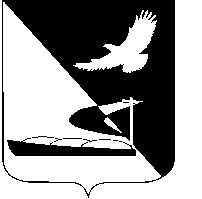 АДМИНИСТРАЦИЯ МУНИЦИПАЛЬНОГО ОБРАЗОВАНИЯ«АХТУБИНСКИЙ РАЙОН»ПОСТАНОВЛЕНИЕ31.12.2014      					         №  2051О проведении публичных слушанийВ целях ознакомления и привлечения к участию в обсуждении населения муниципального образования «Ахтубинский район» проекта решения муниципального образования «Ахтубинский район» от 25.12.2014  № 41 и в соответствии со статьей 28 Федерального закона от 06.10.2003 № 131-ФЗ «Об общих принципах организации местного самоуправления в Российской Федерации», статьей 23 Устава муниципального образования «Ахтубинский район», Положением о публичных слушаниях в муниципальном образовании «Ахтубинский район», принятым решением Совета муниципального образования «Ахтубинский район» от 30.03.2006                      № 20, администрация МО «Ахтубинский район»ПОСТАНОВЛЯЕТ:1. Провести публичные слушания по проекту решения Совета «О внесении изменений в Устав муниципального образования «Ахтубинский район» от 25.12.2014 № 41 15 января 2015 года в 15-00 часов в зале заседаний администрации МО «Ахтубинский район» по адресу: ул.Волгоградская, 141.2. Возложить на управление по правовым и кадровым вопросам (Пономарева Т.В.) и организационный отдел (Бакина Н.В.) администрации муниципального образования «Ахтубинский район» организацию работы по подготовке и проведению публичных слушаний и материально-технического обеспечения данного мероприятия. 3. Определить председательствующим на публичных слушаниях начальника управления по правовым и кадровым вопросам администрации муниципального образования «Ахтубинский район» Пономареву Т.В.4. Отделу контроля и обработки информации администрации МО «Ахтубинский район» (Свиридова Л.В.) опубликовать настоящее постановление в газете «Ахтубинская правда».5. Отделу информатизации и компьютерного обслуживания администрации МО «Ахтубинский район» (Короткий В.В.) обеспечить размещение настоящего постановления на официальном сайте администрации МО «Ахтубинский район» в разделе «Администрация» подразделе «Документы Администрации», подразделе «Официальные документы». 6. Контроль за исполнением настоящего постановления оставляю за собой.И.о. главы администрации                                                         Ю.И. Привалова